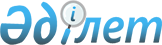 О внесении изменений и дополнений в приказ Министра цифрового развития, оборонной и аэрокосмической промышленности Республики Казахстан от 3 июня 2019 года № 111/НҚ "Об утверждении методики и правил проведения испытаний объектов информатизации "электронного правительства" и информационных систем, отнесенных к критически важным объектам информационно-коммуникационной инфраструктуры, на соответствие требованиям информационной безопасности"Приказ Министра цифрового развития, инноваций и аэрокосмической промышленности Республики Казахстан от 5 декабря 2019 года № 336/НҚ. Зарегистрирован в Министерстве юстиции Республики Казахстан 11 декабря 2019 года № 19719
      ПРИКАЗЫВАЮ:
      1. Внести в приказ Министра цифрового развития, оборонной и аэрокосмической промышленности Республики Казахстан от 3 июня 2019 года № 111/НҚ "Об утверждении методики и правил проведения испытаний объектов информатизации "электронного правительства" и информационных систем, отнесенных к критически важным объектам информационно-коммуникационной инфраструктуры, на соответствие требованиям информационной безопасности" (зарегистрирован в Реестре государственной регистрации нормативных правовых актов под № 18795, опубликован 7 июня 2019 года в Эталонном контрольном банке нормативных правовых актов Республики Казахстан) следующие изменения и дополнения:
      в Правилах проведения испытаний объектов информатизации "электронного правительства" и информационных систем, отнесенных к критически важным объектам информационно-коммуникационной инфраструктуры, на соответствие требованиям информационной безопасности (далее – Правила), утвержденным указанным приказом:
      пункт 6 изложить в следующей редакции:
      "6. Испытания объектов на соответствие требованиям ИБ (далее – испытания) включают в себя работы по оценке соответствия объектов испытаний требованиям технической документации, нормативных правовых актов Республики Казахстан и действующих на территории Республики Казахстан стандартов в сфере информационной безопасности и проводятся в среде штатной эксплуатации объекта испытаний.";
      пункт 12 исключить;
      пункт 30 дополнить частью второй следующего содержания:
      "Пропуск установленного срока является основанием для проведения испытаний в общем порядке, установленном настоящими Правилами.";
      пункт 40 изложить с следующей редакции:
      "40. Акт по результатам испытаний на соответствие требованиям информационной безопасности по форме согласно приложению 4 к настоящим Правилам (далее – акт испытаний) выдается уполномоченным органом.";
      пункт 41 изложить в следующей редакции:
      "41. Для получения акта испытаний заявитель направляет в уполномоченный орган заявление по форме согласно приложению 6 к настоящим Правилам с полным комплектом протоколов, определенных пунктами 7-11 настоящих Правил с приложением анкеты-вопросника о характеристиках объекта испытаний согласно приложению 2  к настоящим Правилам (далее – анкета-вопросник о характеристиках объекта испытаний), утвержденной владельцем (собственником) объекта испытаний на бумажном носителе либо через веб-портал "электронного правительства".";
      пункт 43 изложить в следующей редакции:
      "43. На основании полного комплекта протоколов испытаний, определенных пунктами с 7 по 11 настоящих Правил уполномоченный орган в течении десяти рабочих дней принимает одно из следующих решений:
      1) о выдаче акта испытаний;
      2) об отказе в выдаче акта испытаний.
      В случае принятия положительного решения о выдаче акта испытаний, уполномоченный орган направляет заявителю акт испытаний с приложением копии анкеты-вопросника о характеристиках объекта испытаний, являющимся неотъемлемой частью акта испытаний и вносит соответствующие сведения в реестр актов испытаний.
      В случае принятия решения об отказе в выдаче акта испытаний, уполномоченный орган направляет заявителю мотивированный ответ об отказе в выдаче акта испытаний.";
      пункт 44 изложить в следующей редакции:
      "44. В случае возникновения несогласия заявителя с результатами по протоколам испытаний, срок оказания государственной услуги составляет пятнадцать рабочих дней.
      Для устранения возникших разногласий, уполномоченный орган приглашает для обсуждения представителей заявителя и поставщика (поставщиков) и в их присутствии принимает одно из следующих решений:
      1) о выдаче акта испытаний;
      2) об отказе выдаче акта испытаний.
      В случае принятия положительного решения о выдаче акта испытаний, уполномоченный орган направляет заявителю акт испытаний с приложением копии анкеты-вопросника о характеристиках объекта испытаний, являющимся неотъемлемой частью акта испытаний и вносит соответствующие сведения в реестр актов испытаний.
      В случае принятия решения об отказе в выдаче акта испытаний, уполномоченный орган направляет заявителю мотивированный ответ об отказе в выдаче акта испытаний.";
      пункт 46 изложить в следующей редакции:
      "46. В случае изменения условий функционирования и функциональности объекта информатизации, собственник или владелец объекта информатизации после завершения работ, приведших к изменениям, направляет в уполномоченный орган уведомление с приложением описания всех произведенных изменений и обновленной анкеты-вопросника о характеристиках объекта испытаний, утвержденной подписью должностного лица и печатью собственника или владельца объекта испытаний.
      Уполномоченный орган в срок не более пяти рабочих дней принимает решение об отзыве или не отзыве акта испытаний.";
      в пункт 47 вносятся изменения на государственном языке, текст на русском языке не меняется;
      дополнить пунктом 50 следующего содержания:
      "50. Уполномоченный орган отказывает в выдаче акта испытаний по следующим основаниям:
      1) установление расхождения в данных анкеты-вопросника о характеристиках объекта испытаний, представленного в уполномоченный орган с данными анкет-вопросников о характеристиках объекта испытаний, приложенных к протоколам испытаний;
      2) несоответствие услугополучателя и (или) представленных материалов, объектов, данных и сведений, необходимых для оказания государственной услуги, требованиям, установленным нормативными правовыми актами Республики Казахстан.";
      приложение 2 к указанным Правилам, изложить в новой редакции согласно приложению 3 к настоящему приказу;
      приложение 4 к указанным Правилам, изложить в новой редакции согласно приложению 1 к настоящему приказу;
      указанные Правила дополнить приложением 6 согласно приложению 2 к настоящему приказу.
      2. Комитету по информационной безопасности Министерства цифрового развития, инноваций и аэрокосмической промышленности Республики Казахстан в установленном законодательством порядке обеспечить:
      1) государственную регистрацию настоящего приказа в Министерстве юстиции Республики Казахстан;
      2) размещение настоящего приказа на интернет-ресурсе Министерства цифрового развития, инноваций и аэрокосмической промышленности Республики Казахстан после его официального опубликования;
      3) в течение десяти рабочих дней после государственной регистрации настоящего приказа в Министерстве юстиции Республики Казахстан представление в Юридический департамент Министерства цифрового развития, инноваций и аэрокосмической промышленности Республики Казахстан сведений об исполнении мероприятий, предусмотренных подпунктами 1) и 2) настоящего пункта.
      3. Контроль за исполнением настоящего приказа возложить на курирующего вице-министра цифрового развития, инноваций и аэрокосмической промышленности Республики Казахстан.
      4. Настоящий приказ вводится в действие по истечении десяти календарных дней после дня его первого официального опубликования.
      "СОГЛАСОВАН"
Комитет национальной безопасности
Республики Казахстан
"___" ____________2019 года                    Акт испытаний №___ "_____" ___________ 20__ г.
      В соответствии с Заявкой от "___" ___________20__г. на основании
 подпункта 11-1) статьи 7-1 Закона Республики Казахстан "Об информатизации"
Комитет по информационной безопасности Министерства цифрового развития,
инноваций и аэрокосмической промышленности Республики Казахстан выдал 
настоящий Акт по результатам проведения испытаний на соответствие требованиям 
информационной безопасности о том, что были проведено испытание
_________________________________________________________________ 
                   (наименование ОИ) 
 _________________________________________________________________ 
       (фактическое местоположение серверного и сетевого оборудования)
 _________________________________________________________________ 
             (наименование заявителя объекта испытаний)
 _________________________________________________________________ 
 (наименование организации-заявителя/Ф.И.О. (при наличии) заявителя)
на основании следующих протоколов по видам испытаний:
1) Протокол анализа исходных кодов №___ от "___" _________ ___ г.,
наименование поставщика;
2) Протокол испытания функций информационной безопасности №___ 
от "___" _________ ___ г., наименование поставщика;
3) Протокол нагрузочного испытания №___ 
от "___" _________ ___ г., наименование поставщика;
4) Протокол обследования сетевой инфраструктуры №___
 от "___" _________ ___ г., наименование поставщика;
5) Протокол обследование процессов обеспечения информационной безопасности
№___ от "___" _________ ___ г., наименование поставщика.                                      Заключение
      На основании проведенных испытаний
      ________________________________________________________________________________ 
                                           (наименование объекта испытаний)соответствует требованиям информационной безопасности.
      Приложение: Копия анкеты-вопросника о характеристиках объекта испытаний Председатель Комитета по информационной безопасности Министерства цифрового развития, инноваций и аэрокосмической промышленности Республики Казахстан 
       ___________ ________________ 
       (подпись) Ф.И.О. (при наличии)
       "___" ___________ 20 __ г                                      ЗАЯВЛЕНИЕ
                               на получение акта испытаний
      _________________________________________________________________ 
             (наименование, БИН/ИИН*, Ф.И.О. (при его наличии) 
заявителя)_________________________________________________________________
             (почтовый адрес, e-mail и телефон заявителя, область, город, район)
просит выдать акт по результатам испытаний ______________________________________
                                           (наименование объекта испытаний)
на соответствие требованиям информационной безопасности.
Прилагаемые документы:
1. анкета-вопросник о характеристиках объекта испытаний, утвержденный владельцем
 (собственником) объекта испытаний;
2. протокол анализа исходных кодов (номер, дата, наименование поставщика);
3. протокол испытаний функций информационной безопасности (номер, дата, наименование
поставщика);
4. протокол нагрузочного испытания (номер, дата, наименование поставщика);
5. протокол обследования сетевой инфраструктуры (номер, дата, наименование поставщика);
6. протокол обследования процессов обеспечения информационной безопасности (номер,
дата, наименование поставщика).
Согласен на использование персональных данных ограниченного доступа, составляющих
охраняемую законом тайну, содержащихся в информационных системах.
__________________________
(подпись) М.П. (при наличии) 
"___" __________ 20 ___ года
*бизнес-идентификационный номер/индивидуальный идентификационный номер Анкета-вопросник о характеристиках объекта испытаний
      1. Наименование объекта испытаний:
_________________________________________________________________
_________________________________________________________________
2. Краткая аннотация на объект испытаний
_________________________________________________________________
       (назначение и область применения)
3. Классификация объекта испытаний:
1) класс прикладного программного обеспечения _________________.
2) схема классификации по форме приложения 2 к Правилам классификации объектов
информатизации, утвержденным Приказом исполняющего обязанности Министра по
инвестициям и развитию Республики Казахстан от 28 января 2016 года № 135
(зарегистрирован в Реестре государственной регистрации нормативных правовых актов
за № 13349).
4. Архитектура объекта испытаний:
1) функциональная схему объекта испытаний(при необходимости) с указанием:
компонентов, модулей объекта испытаний и их IP-адресов;
связей между компонентами или модулями и направления информационных потоков;
точки подключения интеграционного взаимодействия с другими объектами
информатизации;
точки подключения пользователей;
мест и технологий хранения данных;
применяемого резервного оборудования;
разъяснения применяемых терминов и аббревиатур;
2) схема сети передачи данных объекта испытаний (при необходимости) с указанием:
архитектуры и характеристик сети;
серверного сетевого и коммуникационного оборудования;
адресации и применяемых сетевых технологий;
используемых локальных, ведомственных (корпоративных) и глобальных сетей;
решения(й) по обеспечению отказоустойчивости и резервированию.
разъяснения применяемых терминов и аббревиатур;
5. Информация об объекте испытаний:
1) информация о серверном оборудовании (заполнить таблицу):
      2) информация о сетевом оборудовании (заполнить таблицу):
      3) местонахождение серверного и сетевого оборудования (заполнить таблицу):
       4) характеристики резервного серверного оборудования (заполнить таблицу):
       5) характеристики резервного сетевого оборудования (заполнить таблицу):
       6) местонахождение резервного серверного и сетевого оборудования (заполнить таблицу):
      7) структура корпоративной сети (заполнить таблицу) (при необходимости):
      8) информация по рабочим станциям администраторов (заполнить таблицу):
      9) информация о пользователях прикладного программного обеспечения, в том числе с применением мобильных и интернет приложений (заполнить таблицу):
      10) Информация об интеграционном взаимодействии объекта испытаний, в том числе, планируемые (заполнить таблицу):
      11) Исходные коды прикладного ПО (заполнить таблицу) (при необходимости):
      12) Исходные коды и исполняемые файлы используемых библиотек и программных(ой) платформ(ы) (при необходимости):
      6. Документирование испытываемого объекта (заполнить таблицу) (при необходимости):
      7. Сведения о ранее пройденных видах работ или испытаниях (номер протокола, дата):
_________________________________________________________________
8. Наличие лицензии на испытываемый объект (наличие авторских прав, наличие
соглашения с организацией-разработчиком на предоставление исходного кода)
_________________________________________________________________
_________________________________________________________________
9. Дополнительная информация: ____________________________________
_________________________________________________________________
_________________________________________________________________
					© 2012. РГП на ПХВ «Институт законодательства и правовой информации Республики Казахстан» Министерства юстиции Республики Казахстан
				
      Министр цифрового развития,
инноваций и аэрокосмической промышленности
Республики Казахстан 

А. Жумагалиев
Приложение 1
к приказу Министра
цифрового развития,
инноваций и аэрокосмической
промышленности
Республики Казахстан
от 5 декабря 2019 года 
№ 336/НҚПриложение 4
к Правилам проведения
испытаний объектов
информатизации "электронного
правительства" и
информационных систем,
отнесенных к критически
важным объектам
информационно-
коммуникационной
инфраструктуры, на
 соответствие требованиям
 информационной безопасностиФормаПриложение 2 
к приказу Министра
цифрового развития,
инноваций и аэрокосмической
промышленности
Республики Казахстан
от 5 декабря 2019 года
 № 336/НҚПриложение 6
к Правилам проведения
испытаний объектов
информатизации "электронного
правительства" и
информационных систем,
отнесенных к критически
важным объектам
информационно-коммуникационной 
инфраструктуры, на
 соответствие требованиям
информационной безопасностиФормаКому _________________________
 (наименование уполномоченного органа)Приложение 3 
к приказу Министра
цифрового развития,
инноваций и аэрокосмической
промышленности
Республики Казахстан
от 5 декабря 2019 года
№ 336/НҚПриложение 2
к Правилам проведения
испытаний объектов
информатизации "электронного
правительства" и
информационных систем,
отнесенных к критически
важным объектам
информационно-коммуникационной
инфраструктуры, на
соответствие требованиям
информационной безопасностиФорма
№

п/п
Наименование сервера или виртуального ресурса

(доменное имя, сетевое имя или логическое имя сервера)
Назначение

(выполняемые функциональные задачи)
Кол-во
Характеристики сервера или используемых заявленных виртуальных ресурсов
ОС, СУБД, ПО, приложения, библиотеки и средства защиты, установленные на серверах или используемые виртуальные сервисы

(состав программной среды с указание номеров версий)
Применяемые IP-адреса
1
2
3
4
5
6
7
№

п/п
Наименование сетевого оборудования

(марка/модель)
Назначение

(выполняемые функциональные задачи)
Кол-во
Применяемые сетевые технологии
Применяемые технологии защиты сети
Используемые

IP-адреса, в том числе, порт управления
1
2
3
4
5
6
7
№

п/п
Владелец серверного помещения
Юридический адрес владельца серверного помещения
Фактическое местоположение – адрес серверного помещения
Ответственные лица за организацию доступа

(Ф.И.О. (при наличии)
Телефоны ответственных лиц

(рабочие, сотовые)
1
2
3
4
5
6
№

п/п
Наименование сервера или виртуально го ресурса

(доменное имя, сетевое имя или логическое имя сервера)
Назначение

(выполняемые функциональные задачи)
Кол-во
Характеристики

сервера или используемых заявленных виртуальных ресурсов
ОС, СУБД, ПО, приложения, библиотеки и средства защиты, установленные на серверах или используемые виртуальные сервисы

(состав программной среды с указание номеров версий)
Применяемые IP-адреса
Метод резервирования
1
2
3
4
5
6
7
8
№

п/п
Наименование сетевого оборудования

(марка/модель)
Назначение

(выполняемые функциональные задачи)
Кол-во
Применяемые сетевые технологии
Применяемые технологии защиты сети
Используемые

IP-адреса, в том числе порт управления
Метод резервирования
1
2
3
4
5
6
7
8
№

п/п
Владелец серверного помещения
Юридический адрес владельца серверного помещения
Фактическое местоположение – адрес серверного помещения
Ответственные лица за организацию доступа

(Ф.И.О. (при наличии)
Телефоны ответственных лиц

(рабочие, сотовые)
1
2
3
4
5
6
№  п/п
Наименование сегмента сети
IP-адрес сети/маска сети
1
2
3
№ п/п
Роль администратора
Количество учетных записей администраторов
Наличие доступа к Интернет
Наличие удаленного доступа к оборудованию
IP-адрес рабочей станции администратора
Фактическое местоположение – адрес рабочего места
1
2
3
4
5
6
7
№

п/п
Роль пользователя
Перечень типовых действий пользователя
Адрес точки подключения и протокол подключения пользователей
Максимальное количество пользователей
Максимальное количество, обрабатываемых запросов (пакетов) в секунду
Максимальное время ожидания между запросами
1
2
3
4
5
6
7
№

п/п
Наименование интеграционной связи (объекта информатизации)
Собственник или владелец интегрируемого объекта
Действующая/планируемая
Наличие модуля интеграции
Адрес точки подключения и протокол подключения
Максимальное количество запросов (пакетов) в секунду
Максимальное время ожидания между запросами
1
2
3
4
5
6
7
8
№

п/п
Маркировка диска
Наименование каталога на диске
Наименование файла
Размер файла, Мбайт
Применяемый язык программирования (при необходимости)
Дата модификации файла
1
2
3
4
5
6
7
№

п/п
Маркировка диска
Наименование каталога на диске
Наименование библиотеки/программной платформы/файла
Размер, Мбайт
Язык программирования
Версия библиотеки
1
2
3
4
5
6
7
№

п/п
Наименование документа
Наличие
Количество страниц
Дата утверждения
Стандарт или нормативный документ, в соответствии с которым был разработан документ
1
2
3
4
5
6
1
Политика информационной безопасности;
2
Правила идентификации, классификации и маркировки активов, связанных со средствами обработки информации;
3
Методика оценки рисков информационной безопасности;
4
Правила по обеспечению непрерывной работы активов, связанных со средствами обработки информации;
5
Правила инвентаризации и паспортизации средств вычислительной техники, телекоммуникационного оборудования и программного обеспечения;
6
Правила проведения внутреннего аудита информационной безопасности;
7
Правила использования средств криптографической защиты информации;
8
Правила разграничения прав доступа к электронным информационным ресурсам;
9
Правила использования Интернет и электронной почты;
10
Правила организации процедуры аутентификации;
11
Правила организации антивирусного контроля;
12
Правила использования мобильных устройств и носителей информации;
13
Правила организации физической защиты средств обработки информации и безопасной среды функционирования информационных ресурсов;
14
Регламент резервного копирования и восстановления информации;
15
Руководство администратора по сопровождению объекта информатизации;
16
Инструкцию о порядке действий пользователей по реагированию на инциденты информационной безопасности и во внештатных (кризисных) ситуациях.